CPU-ChipsetAudio+Video+Speed+Durable+Protection+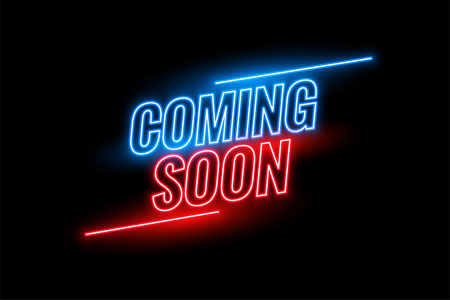 B360MY-Q7 V1.xSupports 9th & 8th Generation Intel® Core™ ProcessorIntel B360 single chip architectureSupport 2-DIMM DDR4-1866/ 2133/ 2400/ 2666 up to 32G maximum capacitySupport USB 3.1 Gen1Support GbE LANChipsetIntel B360CPU SUPPORT9th Gen Intel® Core™ i9 LGA 1151 Processor9th Gen Intel® Core™ i5 LGA 1151 Processor9th Gen Intel® Core™ i3 LGA 1151 Processor8th Gen Intel® Core™ i7 LGA 1151 Processor8th Gen Intel® Core™ i5 LGA 1151 Processor8th Gen Intel® Core™ i3 LGA 1151 Processor8th Gen Intel® Pentium® LGA 1151 Processor8th Gen Intel® Celeron® LGA 1151 ProcessorMaximum CPU TDP (Thermal Design Power) : 91WattMEMORYSupport Dual Channel DDR4 1866/2133/2400/2666 MHz2 x DDR4 DIMM Memory SlotMax. Supports up to 32GB MemoryEach DIMM supports non-ECC 4/8/16GB DDR4 moduleINTEGRATED VIDEOBy CPU modelSupports DX12Supports HDCPSTORAGE4 x SATA III ConnectorsLANRealtek RTL8111H - 10/100/1000Mb/s ControllerSupport Super LAN Surge ProtectionAUDIO CODECRealtek ALC887 8-Channel HD AudioUSB6 x USB 3.1 Gen1 Port (4 on rear I/Os and 2 via internal headers)4 x USB 2.0 Port(2 on rear I/Os and 2 via internal headers)EXPANSION SLOT1 x PCI-E 3.0 x16 Slot2 x PCI-E 2.0 x1 SlotREAR I/O1 x PS/2 Mouse1 x PS/2 Keyboard4 x USB 3.1 Gen1  Ports2 x USB 2.0 Port1 x DVI-D Connector1 x VGA Port1 x LAN Port3 x Audio JacksINTERNAL I/O1 x USB 3.1 Gen1 Header (each header support 2 USB 3.1 Gen1 ports)1 x USB 2.0 Header (each header supports 2 USB 2.0 ports)4 x SATA III Connector (6Gb/s)1 x Front Audio Header1 x Front Panel Header1 x CPU Fan Connector1 x System Fan Connector1 x 4-Pin Power Connector1 x 24-Pin Power Connector1 x Clear CMOS Header1 x COM Port HeaderH/W MONITORINGCPU / System Temperature MonitoringCPU / System Fan MonitoringSmart / Manual CPU / System  Fan ControlSystem Voltage MonitoringDIMENSIONMicro ATX Form Factor Dimension: 22.6 cm x 17cm ( W x L )OS SUPPORTSupports Windows 10(64bit) / 11(64bit)※Biostar reserves the right to add or remove support for any OS with or without notice.BUNDLE SOFTWAREBullGuardACCESSORIES2 x SATA Cable1 x I/O Shield1 x DVD Driver1 x Quick GuideIntel B360 chipsetGive your small business a boost with the Intel® B360 Chipset and the 8th Generation Intel® Core™ processor. The Intel B360 chipset provides you with the power and performance you need for your small business, entertainment and digital life.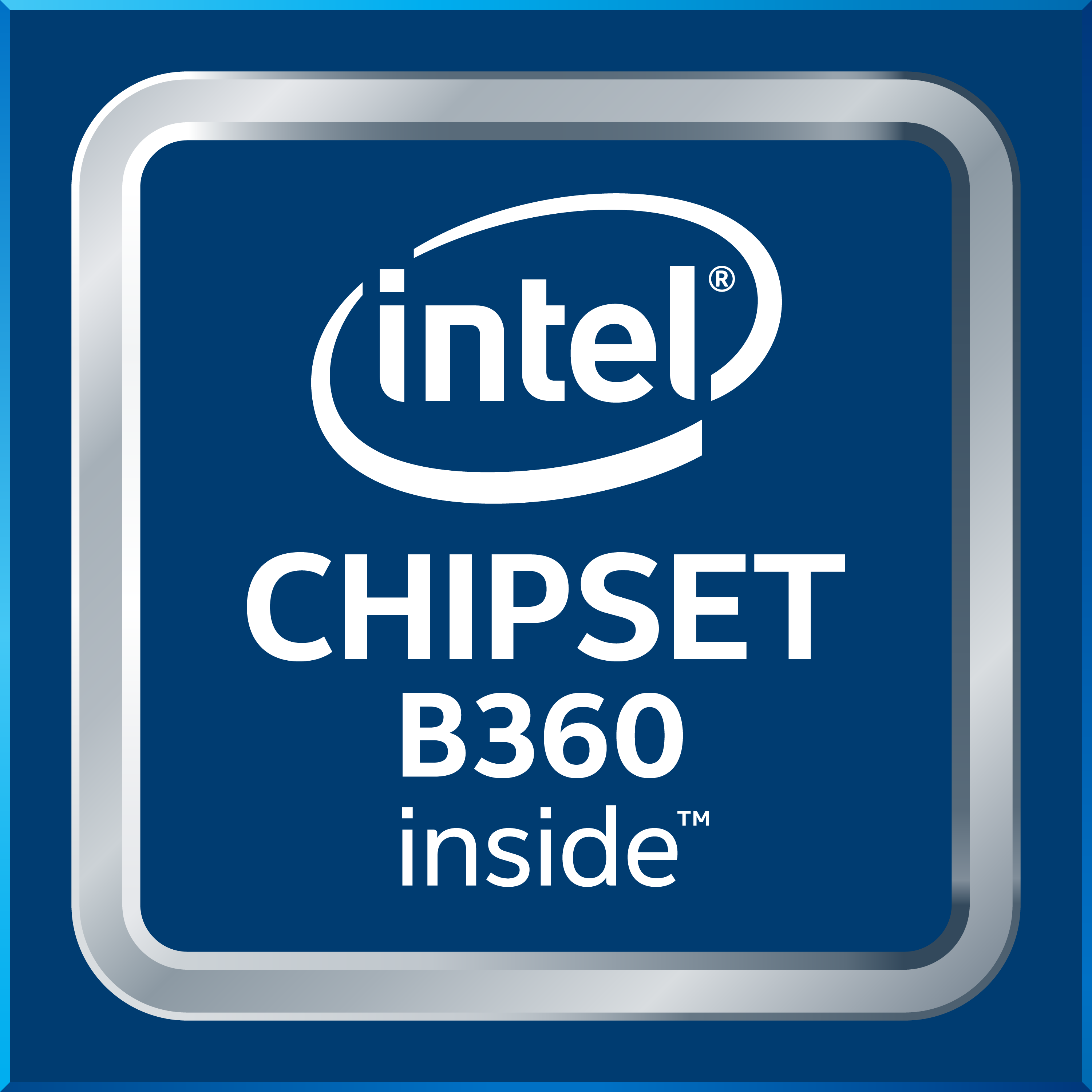 HD AudioProvides high quality sound with minimal loss of audio fidelity.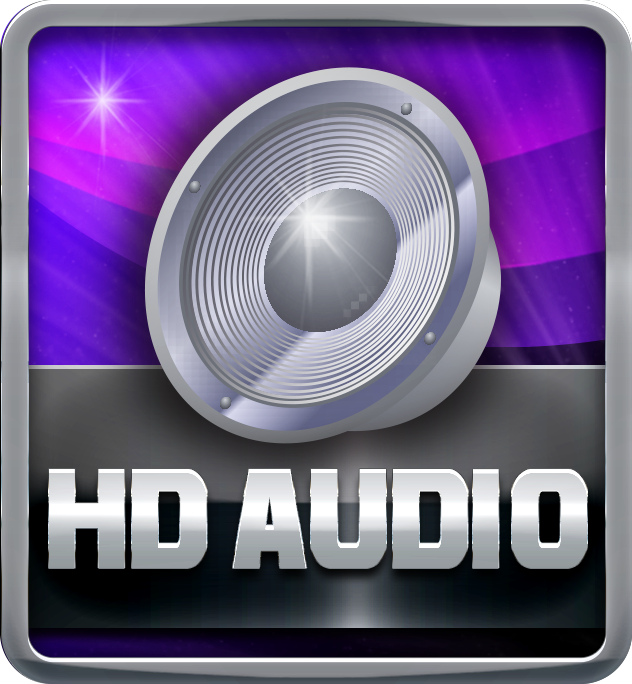 DVIDVI is better than VGA for LCD displays since it is digital while VGA is analog. For LCD displays, the picture is digitized pixel per pixel. Through DVI, the panel gets data for each pixel, so the picture generated in the Graphics device matches the pixels on the panel itself.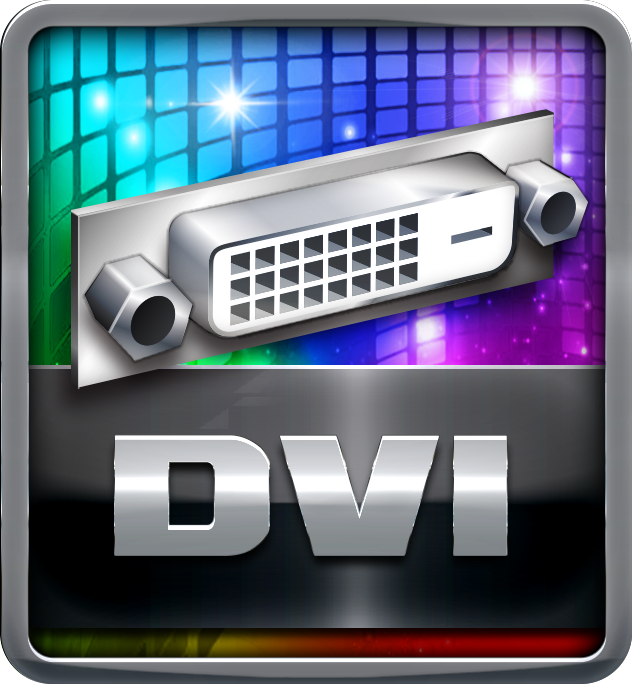 DX12DirectX 12 introduces the next version of Direct3D, the graphics API at the heart of DirectX. Direct3D is one of the most critical pieces of a game or game engine, and we've redesigned it to be faster and more efficient than ever before. Direct3D 12 enables richer scenes, more objects, and full utilization of modern GPU hardware.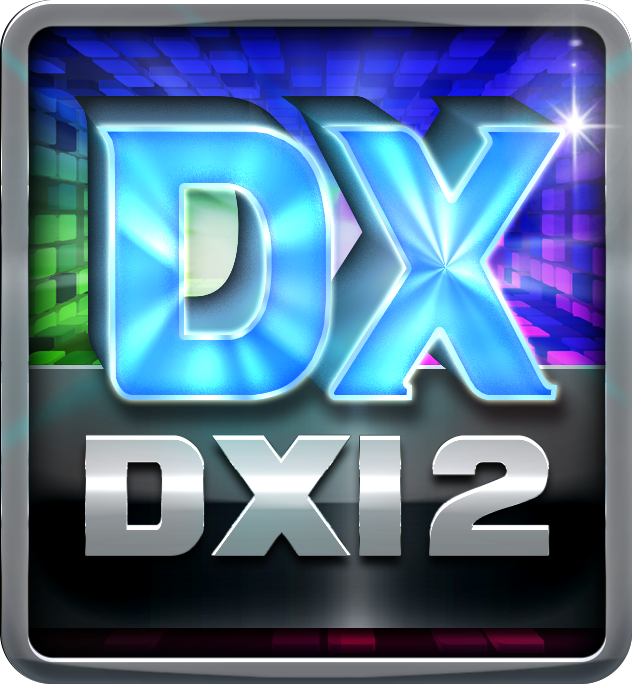 USB 3.1 Gen 1 Type-AExperience Fastest data transfers at 5 Gbps with USB 3.1 Gen 1--the new latest connectivity standard. Built to connect easily with next-generation components and peripherals, USB 3.1 Gen 1 transfers data 10X faster and backward compatible with previous USB 2.0 components.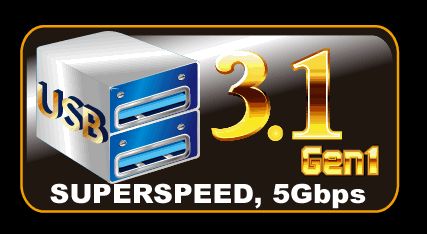 SATAIII 6GbpsSATAIII 6Gbps provides a higher bandwidth to retrieve and transfer HD media. With this super speed data transfer, SATAIII allows an incredible data boost which is 2x faster than the SATA II.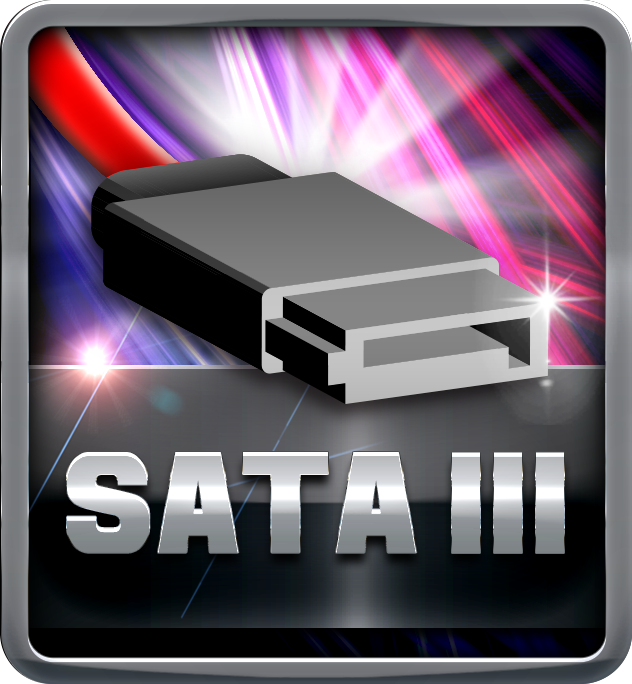 Dual DDR4The primary advantages of DDR4 over DDR3, include higher module density, lower voltage requirements, coupled with higher data transfer rate.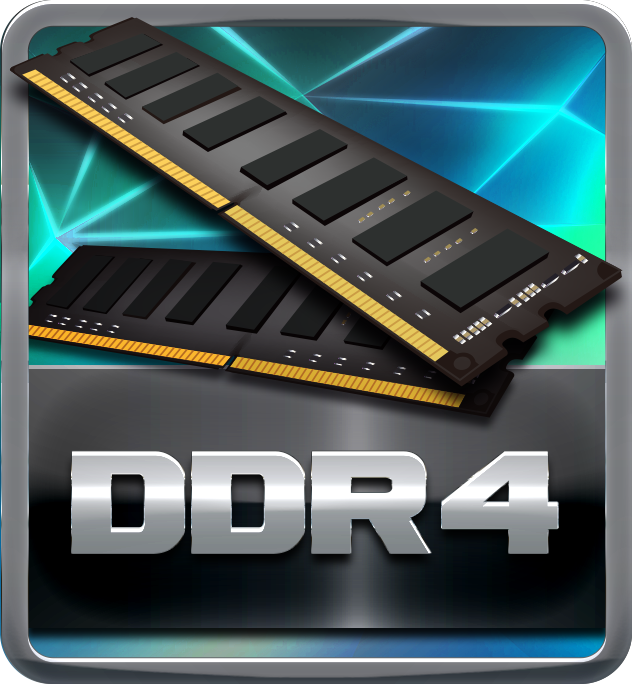 100% Solid CapsWith armor-plated Biostar Technology, all capacitors are placed with 100% solid capacitors that have a lasting life cycle, durability and stability for crucial components.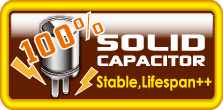 Super LAN Surge ProtectionSuper LAN Surge Protection, providing LAN port with more advanced antistatic protection capabilities by adding an integrated chip to strengthen electrical stability and prevent damage from lightning strikes and electrical surges. SLSP (Super LAN Surge Protection) series motherboard upgrades the existing system protection standards with maximum 4X protection comparing to other board makers.

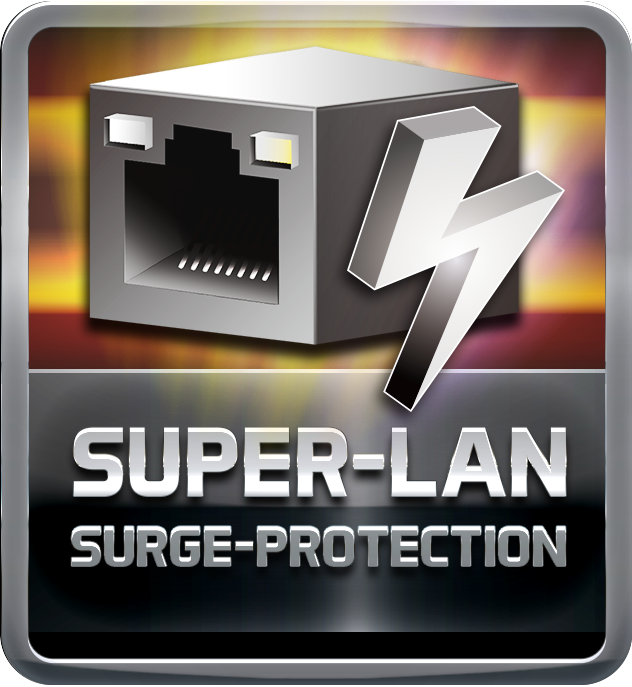 